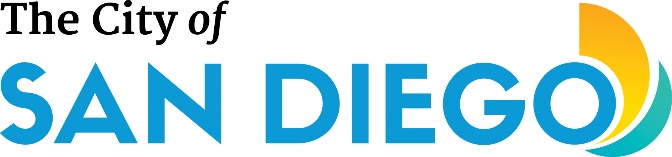 SUSTAINABLE ENERGY ADVISORY BOARD (SEAB)AGENDA for Meeting #155Thursday, August 8, 20199601 Ridgehaven Ct., San Diego, First Floor Auditorium Call to OrderIntroductions of Board Members and Public ParticipantsApproval of Agenda Approval of MinutesAnnouncementsNon-agenda Public Comment Presentations/Discussion – 15 minutes for each presentationHigh level GHG reduction strategies (Work Plan Item 1.B.) – SDG&EUpdate(s) to City solar and energy storage permitting (Work Plan Item 4.C. Solar Permitting) – Development ServicesMunicipal solar and solar + storage phase 2 projects (Work Plan Item 4.B. Municipal Energy Strategy) – Sustainability Solar Siting Survey and Feed in Tariff Design (Work Plan re-designated Items 3.A & 3.B. DER) – SustainabilityAction Items/DiscussionRecommendation on proposed "Creation of an Environment Advisory Board." Background information: July 18, 2019 Environment Committee: Item # 5 https://onbase.sandiego.gov/OnBaseAgendaOnline/Meetings/ViewMeeting?id=1613&doctype=1#; video: http://sandiego.granicus.com/MediaPlayer.php?view_id=51&clip_id=7759 Informational Items/Discussion Staff UpdatesNew Business Review of Next Meeting Agenda and Suggested Items for Future Meetings in accord with adopted 2019 Work Plan topics as re-designated and prioritized. City equity work (Re- designate as Work Plan Item "4.E. CAP GOAL: Social and Economic Equity" – Sustainability (September)Role in procurement (Work Plan Item 1.B. Review of Renewable Resources)– SDG&E (September)DER permitting (Work Plan Item 3.C. transmission and distribution system) – SDG&E (September)Distribution planning (Work Plan Item 3.C. transmission and distribution system) – SDG&E (October)EV programs and infrastructure (Work Plan Item 5.E. use of electrical power for transportation) – CSE (October)Building Electrification (WP Item (Work Plan Item 5.D. Review of natural gas system...and potential for conversion of natural gas uses to renewable power)– CSE (October)Municipal Energy Strategy (Work Plan Item 4.B.) – Sustainability (November)Franchise Agreement (Work Plan Item re-designated as 3.D.) - City Attorney (November)Background information: June 19, 2019 Budget and Government Efficiency Committee: Item # https://onbase.sandiego.gov/OnBaseAgendaOnline/Meetings/ViewMeeting?id=1573&doctype=1 ; video: http://sandiego.granicus.com/MediaPlayer.php?view_id=53&clip_id=7737 Adjournment